Electronic Supplementary Information (ESI†).In situ Investigations of Halide Incorporation into Perovskite Solar CellsJeffery A. Aguiara,b*, Nooraldeen R. Alkurdc,d, Sarah Woznyc, Maulik K. Patele, Mengjin Yanga, Weilie Zhouc, Mowafak. Al-Jassima, Terry G. Holesingerf, Kai Zhua, and Joseph Berrya ** Fuel Design and Development Directorate, Idaho National Laboratory, Idaho Falls, ID, 83401 USA. E-mail: Jeffery.Aguiar@inl.gov a Materials Science and Technology Directorate, National Renewable Energy Laboratory, Golden, CO, 80401 USA.b Materials Science and Engineering, University of Utah, Salt Lake City, UT, 84122 USA.c Advanced Materials Institute, University of New Orleans, New Orleans, LA, 70122 USA.d Department of Materials Science and Engineering, Colorado School of Mines, Golden, CO, 80401 USA.e Department of Material Science and Engineering, University of Tennessee Knoxville, Knoxville, TN, 37996 USA.f Materials Physics and Applications Division, Los Alamos National Laboratory, Los Alamos, NM, 87544 USA.Performance of Mixed Halide Perovskite Solar Cell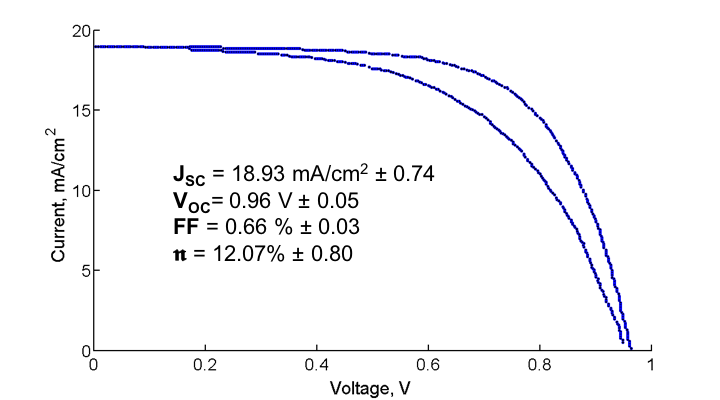 Figure S1. Champion photocurrent density−voltage (J–V) characteristics of a planar perovskite FAPbI3-xClx solar cell prepared in a dry environment. Measurements were done under 100 mW/cm2 AM 1.5 irradiation. Note forward and reverse bias scans are provided showing device hysteresis.Structure of PbI2 and PbCl2 Precursor SolutionsNote the films are heavily textured and do not share the same theoretical structure factors. 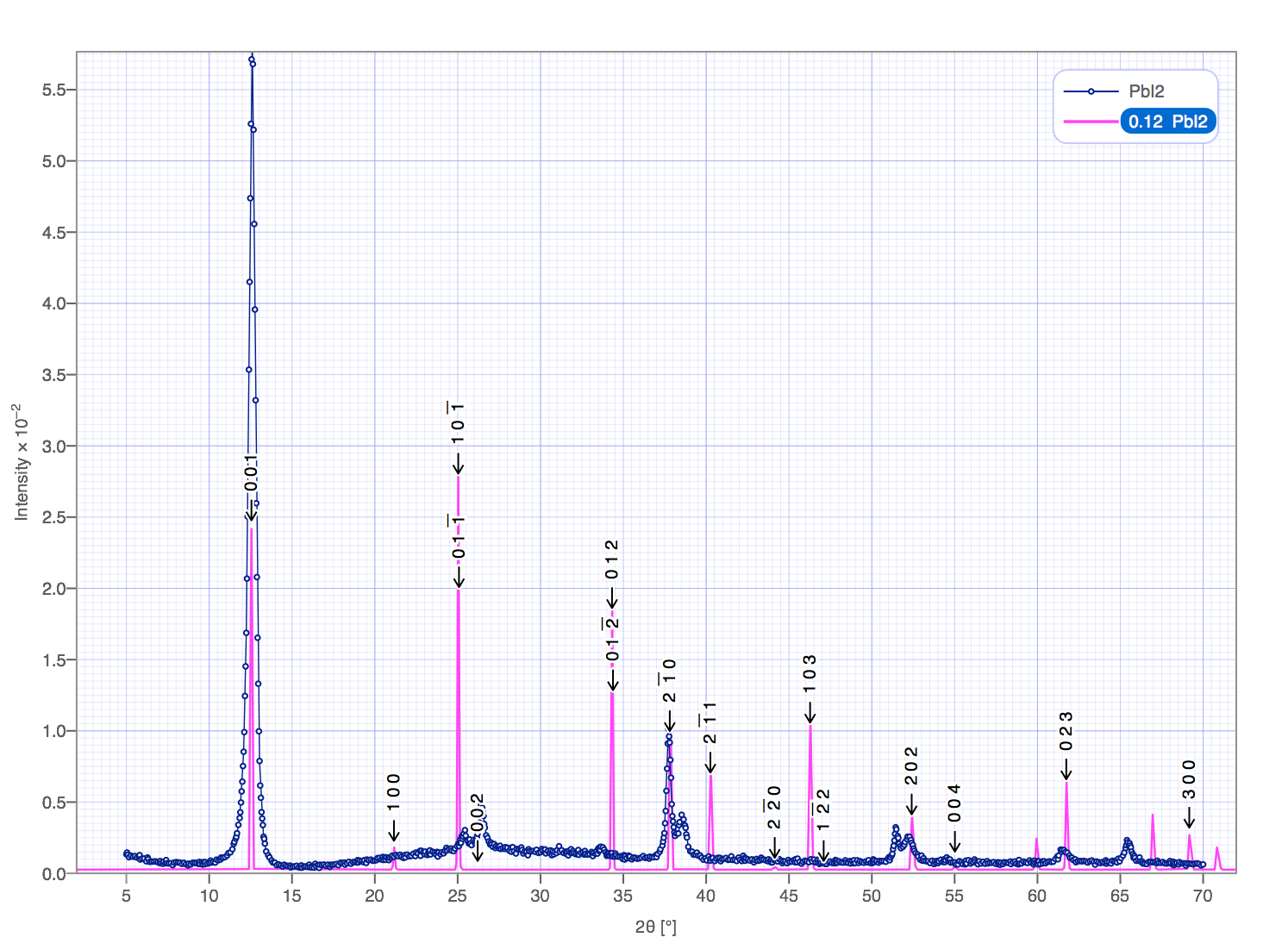 Figure S2. X-ray diffraction profile performed on the PbI2 precursor material. 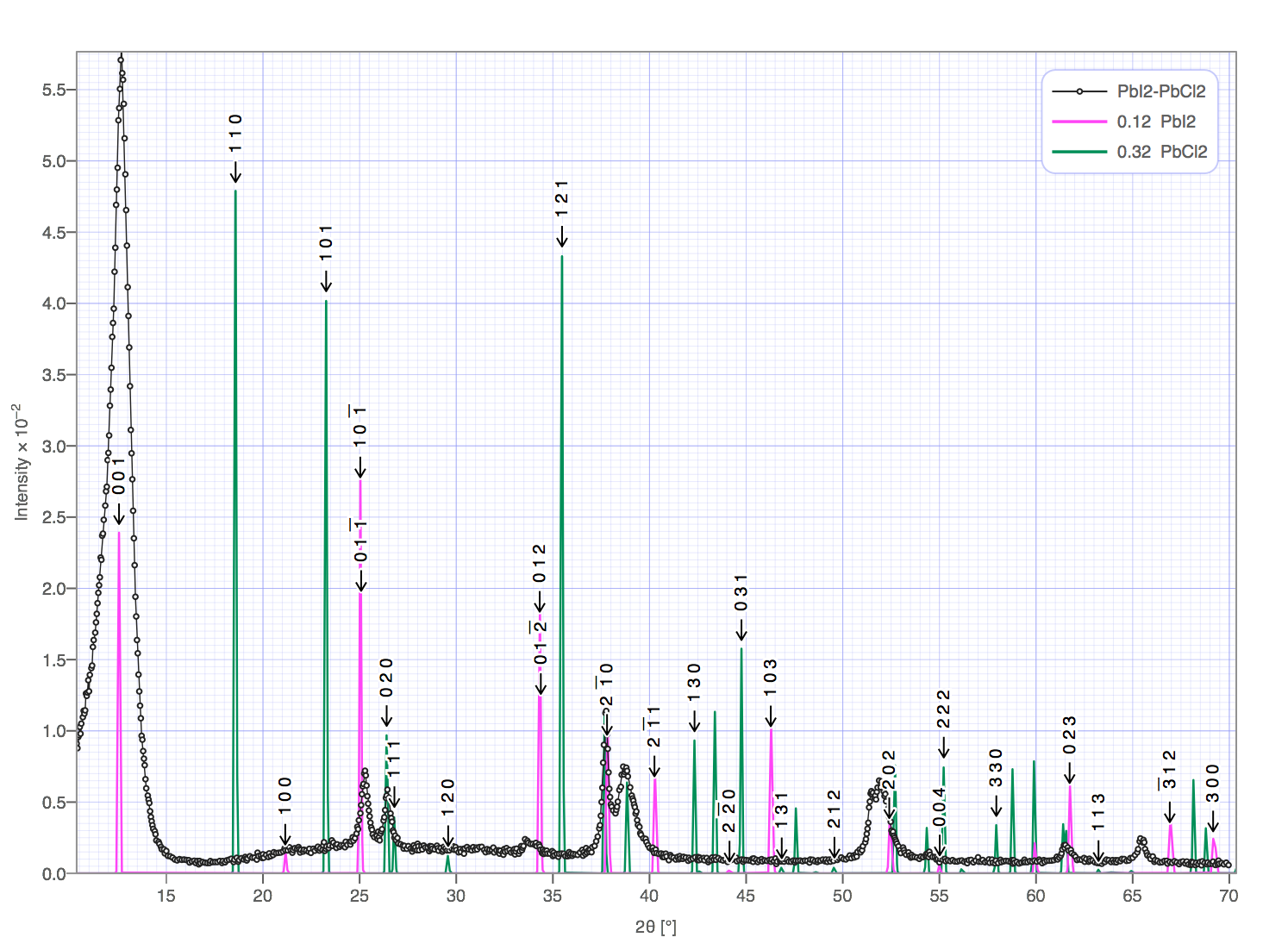 Figure S3. X-ray diffraction profile performed on the PbI2 and PbCl2 mixed salt solution precursor material. 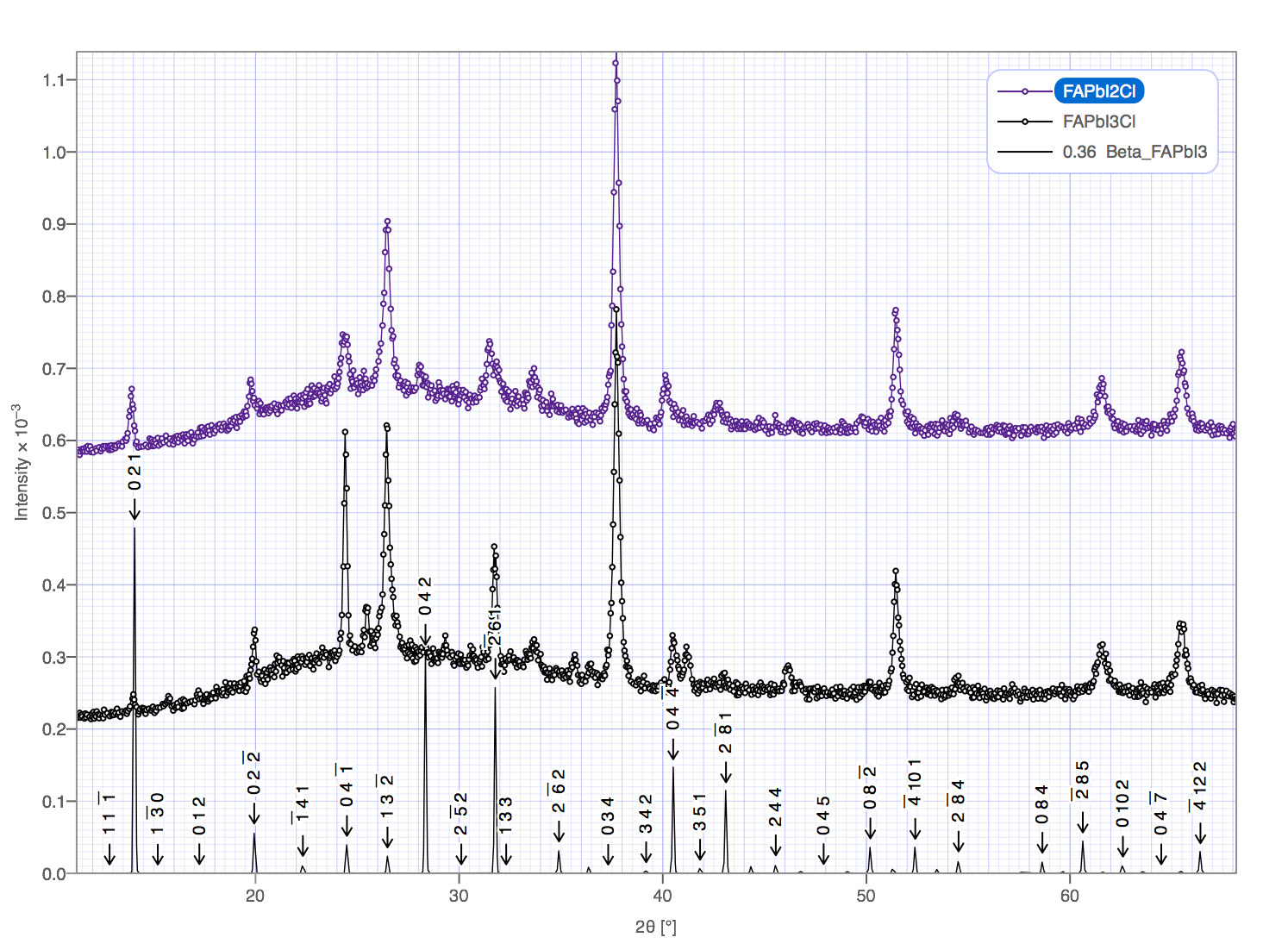 Figure S4. X-ray diffraction profiles performed on the FAPbI2-xClx and FAPbI3-xClx, compared against predicted perovskite crystal structure. 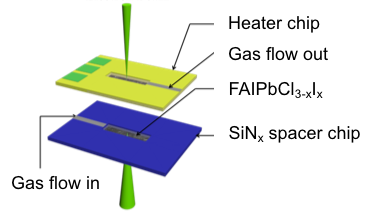 Figure S5. In situ STEM gas cell setup. Device Fabrication and PerformanceTable S1 shows the device average and associated standard deviation over 10 devices. We note that the devices reported could be optimized further for higher efficiencies; however, this is out of the scope of this materials focused work.Jsc19.49 ± 0.74Voc 0.86 ± 0.05FF 0.63 ± 0.03η 10.05 ± 0.80